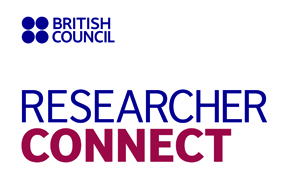 Application formPlease complete the application form and send it to the British Council on the email address: viktor.kyrylenko@britishcouncil.org.ua.  Deadline for submitting applications is 20 September 2015. Contact point for enquiries: Viktor Kyrylenko, Contracts and Projects Manager, Tel.: (044) 490 5600. Full nameDate of birthPlace of workJob position Field of researchInternational research experienceContact information (mobile number, email address, Skype name if available)Which workshop (1 or 2) would you like to take part in?Level of English language competencePlease explain  why you wish to take part in the workshop(up to 100 words)Date of applicationSignature